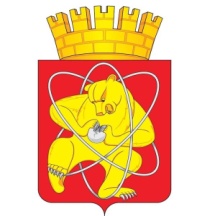 Городской округ «Закрытое административно – территориальное образование  Железногорск Красноярского края»АДМИНИСТРАЦИЯ ЗАТО г. ЖЕЛЕЗНОГОРСКПОСТАНОВЛЕНИЕ     23.03.2021                                                                                                                                                № 82Иг. ЖелезногорскОб условиях приватизациикомплекса нежилых зданий и объектов движимого имущества,расположенных на земельномучастке по ул. Горького, № 36В.Руководствуясь Федеральным законом от 21.12.2001 № 178-ФЗ                          «О приватизации государственного и муниципального имущества», на основании пунктов 1.5.2, 3.2.4 решения городского Совета ЗАТО Железногорск     от 29.06.2006 № 14-72Р «Об утверждении Положения о порядке и условиях приватизации муниципального имущества на территории ЗАТО Железногорск Красноярского края», решения Совета депутатов ЗАТО г. Железногорск                     от 25.02.2021 № 6-55Р «О согласовании Плана приватизации муниципального имущества – комплекса нежилых зданий и объектов движимого имущества, расположенных на земельном участке по адресу: Красноярский край, ЗАТО Железногорск, г. Железногорск, ул. Горького, № 36В.»,ПОСТАНОВЛЯЮ:	1. Осуществить приватизацию муниципального имущества – комплекса нежилых зданий и объектов движимого имущества, расположенных на земельном участке по адресу: Красноярский край, ЗАТО Железногорск,               г. Железногорск, ул. Горького, № 36В со следующими условиями:- Способ приватизации – аукцион в электронной форме;- Начальная цена  – 2 160 000,00 рублей;- Задаток – 432 000,00 рублей;- Шаг аукциона – 100 000,00 рублей.2. Утвердить прилагаемый План приватизации муниципального имущества – имущества – комплекса нежилых зданий и объектов движимого имущества, расположенных на земельном участке по адресу: Красноярский край, ЗАТО Железногорск,  г. Железногорск, ул. Горького, № 36В.3. Комитету по управлению муниципальным имуществом Администрации ЗАТО г. Железногорск (О.В. Захарова):3.1. Разместить на официальном сайте Российской Федерации в сети «Интернет» для размещения информации о проведении торгов, определенном Правительством Российской Федерации, настоящее постановление в течение десяти дней со дня вступления его в силу.3.2. Разместить на официальном сайте Российской Федерации в сети «Интернет» для размещения информации о проведении торгов, определенном Правительством Российской Федерации информационное сообщение о продаже муниципального имущества в срок, установленный законом.3.3. Осуществить действия по организации и проведению продажи указанного объекта в соответствии с утвержденным планом приватизации.3.4. Привлечь для организации продажи указанного объекта                       ЗАО  «Сбербанк - Автоматизированная система торгов»,  включенное в Перечень юридических лиц для организации продажи государственного и муниципального имущества в электронной форме, утвержденный распоряжением Правительства Российской Федерации от 04.12.2015 № 2488р.3.5. Разместить на официальном сайте Российской Федерации в сети «Интернет» для размещения информации о проведении торгов, определенном Правительством Российской Федерации информационное сообщение об итогах продажи муниципального имущества в срок, установленный законом.3.6. Обеспечить размещение на официальном сайте городского округа «Закрытое административно-территориальное образование Железногорск Красноярского края» в информационно-телекоммуникационной сети «Интернет» информационное сообщение о продаже муниципального имущества и об итогах его продажи в срок, установленный законом.4. Отделу общественных связей Администрации ЗАТО г. Железногорск     (И.С. Архипова) разместить настоящее постановление на официальном сайте городского округа «Закрытое административно-территориальное образование Железногорск Красноярского края» в информационно-телекоммуникационной сети «Интернет»  в течение десяти дней со дня вступления его в силу. 5. Контроль над исполнением настоящего постановления  возложить на первого заместителя Главы ЗАТО г. Железногорск по жилищно-коммунальному хозяйству  А.А. Сергейкина.6. Настоящее постановление вступает в силу с момента его подписания.ПриложениеУТВЕРЖДЕН                						постановлением Администрации					                     ЗАТО г.  Железногорск							от 23.03. 2021   № 82И                              ПЛАН ПРИВАТИЗАЦИИмуниципального имущества – комплекса нежилых зданий и объектов движимого имущества, расположенных на земельном участке по адресу: Красноярский край, ЗАТО Железногорск, г. Железногорск, ул. Горького, № 36В.Основные характеристики объекта1.1. Объект –  комплекс нежилых зданий и объектов движимого имущества;1.2. Характеристики объекта:1.2.1. Нежилое здание (здание цеха).Адрес  – Красноярский край, ЗАТО Железногорск, г. Железногорск,                         ул. Горького, д. 36В.Площадь – 282,8 кв. метров;Год ввода в эксплуатацию – 1970г.1.2.1.2. Нежилое здание (склад).Адрес  – Красноярский край, ЗАТО Железногорск, г. Железногорск,                          ул. Горького, д. 36Г.Площадь – 189,1 кв. метров;Год ввода в эксплуатацию – 1980г.1.2.1.3. Нежилое здание (гараж).Адрес  – Красноярский край, ЗАТО Железногорск, г. Железногорск                       ул. Горького, д. 36Д.Площадь – 40,8 кв. метров;Год ввода в эксплуатацию – 1990г.1.2.1.4. Склад готовой продукции.Адрес  – Красноярский край, ЗАТО Железногорск, г. Железногорск, территория нежилых зданий ул. Горького, д.36Б, ул. Горького, 36В.Площадь – 59,04 кв. метров;Год ввода в эксплуатацию – 1992г.1.2.1.5. Кран-балка подвесная 3т..Адрес  – Красноярский край, ЗАТО Железногорск, г. Железногорск, территория нежилых зданий ул. Горького, д.36Б, ул. Горького, 36В.Год ввода в эксплуатацию – 1989г.1.2.1.6.Благоустройство (асфальто-бетонное покрытие).Адрес  – Красноярский край, ЗАТО Железногорск, г. Железногорск, территория нежилых зданий ул. Горького, д.36Б, ул. Горького, 36В.Площадь – 1 320,0 кв. метров;Год ввода в эксплуатацию – 1981г.1.2.1.7. Забор.Адрес  – Красноярский край, ЗАТО Железногорск, г. Железногорск, территория нежилых зданий ул. Горького, д.36Б, ул. Горького, 36В.Год ввода в эксплуатацию – 2016г.1.3. Назначение – нежилое;1.4. Начальная цена объекта с учетом НДС –  2 160 000,00 рублей;Рыночная стоимость объекта – 1 800 000,00 рублей;Расходы по приватизации, всего –  24 000,00 рублей;в т.ч.:  техническая инвентаризация – 0,00 рублей;            оценка рыночной стоимости – 24 000,00 рублей;    1.5. Задаток –  432 000,00 рублей;1.6. Шаг аукциона –  100 000,00 рублей.Условия и порядок приватизации2.1.   Способ приватизации – аукцион в электронной форме.Форма подачи предложения о цене приватизируемого имущества - открытая в ходе торгов.Условия участия  в  аукционе,  порядок  проведения аукциона,  определение  победителя и заключение договора.Подача претендентами заявки на участие в аукционе осуществляется путем заполнения ее электронной формы, размещенной в открытой для доступа неограниченного круга лиц части электронной площадки с приложением электронных образов документов, заверенных электронной подписью претендента либо лица, имеющего право действовать от имени претендента,  в сроки и порядке, указанные в информационном сообщении.Внесение претендентами задатка, обеспечивающего оплату приобретаемого на аукционе имущества,  осуществляется  в срок, указанный в информационном сообщении и в порядке, определенном регламентом электронной площадки.Шаг аукциона – 100 000 (сто тысяч) рублей 00 копеек.Критерий выявления победителя: наибольшая цена, предложенная покупателем за приватизируемый объект.По итогам аукциона конкурсной (аукционной) комиссией подписывается протокол. Данный протокол удостоверяет право победителя аукциона на заключение договора купли-продажи имущества.Договор купли-продажи заключается в течение пяти рабочих дней с даты подведения итогов аукциона.Порядок оплаты.Перечисление денежных средств в счет оплаты приватизируемого муниципального имущества осуществляется покупателем  в размере, порядке  и сроки, указанные в договоре купли-продажи муниципального имущества, но не позднее 10 рабочих дней со дня заключения договора купли-продажи муниципального имущества.Покупатель обязан возместить отдельно от стоимости приобретаемого имущества 24 000 (двадцать четыре тысячи) рублей 00 копеек.Передача имущества победителю аукциона и оформление прав собственности.Передача имущества победителю аукциона осуществляется по акту приема-передачи в течение пяти календарных дней с момента полной оплаты за приобретенное на аукционе имущество.Оформление перехода права собственности осуществляется в течение пяти рабочих  дней после полной оплаты за приобретенное имущество.Расходы, связанные с регистрацией перехода права собственности на приобретенное имущество несет покупатель.Приложение: акт оценки – 1л.Дата рассмотрения комиссией«_29 » _января_ 2021 г. 						     СОГЛАСОВАНОрешением  Совета депутатовЗАТО г. Железногорск«_25_»_февраля__ 2021  № 6-55РАКТ ОЦЕНКИкомплекса нежилых зданий и объектов движимого имущества, расположенных на земельном участке по адресу:Красноярский край, ЗАТО Железногорск, г. Железногорск, ул. Горького, № 36В.Начальная цена объекта – 2 160 000 (два миллиона сто шестьдесят тысяч) рублей 00  копеек (с  учетом НДС). Оценка рыночной стоимости была произведена независимым  оценщиком ИП Романченко Е.В.Дата рассмотрения комиссией - «_29_» _января_ 2021 г.Исполняющий обязанностиГлавы  ЗАТО г. Железногорск                        А.А. СергейкинПредседатель  комиссии по приватизации   Сергейкин А.А.Секретарь  комиссииБелоусова Ю.А.Члены комиссии:Беллер Р.В.Белошапкина Н.Ф.Двирный Г.В.Дунина Т.М.Захарова О.В.Кочергина С.М.Приложение № 1к плану приватизации муниципального имущества –  комплексанежилых зданий и объектов движимого имущества, расположенных на земельном участке по адресу: Красноярский край, ЗАТОЖелезногорск, г. Железногорск, ул. Горького, № 36В.Объект с правом пользования земельным участкомБалансовая стоимость, руб.Износ, руб.Остаточная стоимость, руб.Рыночная  стоимость, руб. (без учета НДС)Нежилое здание (здание цеха), г. Железногорск,  ул. Горького, д. 36В671 371,00324 277,78347 093,221 800 000,00Нежилое здание (склад), г. Железногорск, ул. Горького, д. 36Г.509 434,00361 916,04147 517,961 800 000,00Нежилое здание (гараж), г. Железногорск,  ул. Горького, д. 36Д.190 512,00163 220,9127 291,091 800 000,00Склад готовой продукции, г. Железногорск, территория нежилых зданий ул. Горького, д.36Б,    ул. Горького, 36В.12 222,0012 222,000,001 800 000,00Кран-балка подвесная 3т., г. Железногорск, территория нежилых зданий ул. Горького, д.36Б,   ул. Горького, 36В13 426,0013 426,000,001 800 000,00Благоустройство (асфальто-бетонное покрытие), г. Железногорск, территория нежилых зданий ул. Горького, д.36Б, ул. Горького, 36В819 338,00819 338,000,001 800 000,00Забор, г. Железногорск, территория нежилых зданий ул. Горького, д.36Б, ул. Горького, 36В98 445,8726 059,3272 386,551 800 000,00Итого:2 314 748,871 720 460,05594 288,821 800 000,00Председатель  комиссии по приватизации   Сергейкин А.А.Секретарь  комиссииБелоусова Ю.А.Члены комиссии:Беллер Р.В.Белошапкина Н.Ф. Двирный Г.В.Дунина Т.М.Захарова О.В.Кочергина С.М.